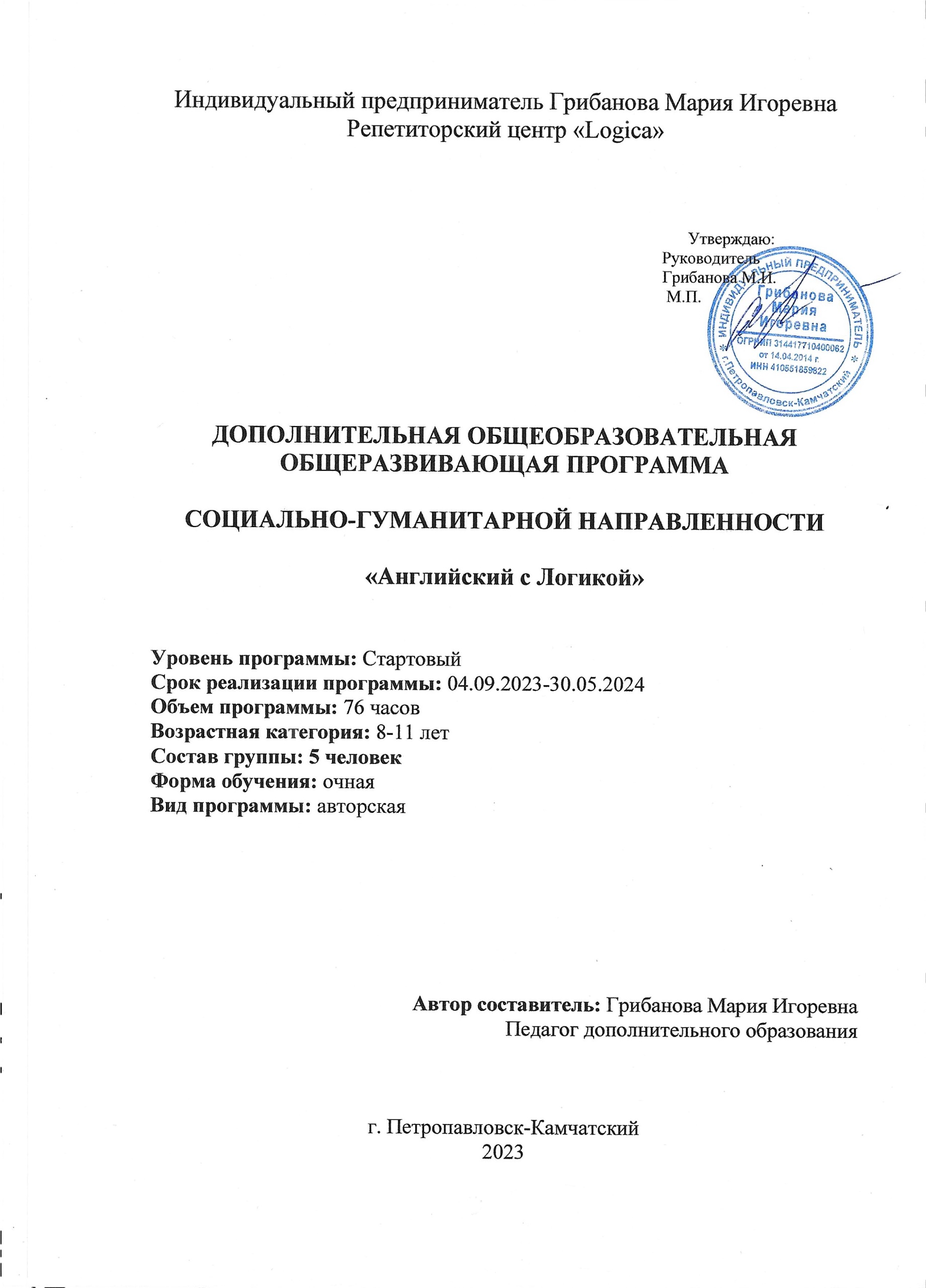 1. Пояснительная запискаНастоящая программа разработана в соответствии с рядом нормативно-правовых документов:1. Федеральный закон от 29.12.2012 № 273-ФЗ «Об образовании в Российской Федерации» (с изменениями и дополнениями).;2. Приказ Министерства просвещения Российской Федерации от 27.07.2022 № 629 «Об утверждении порядка организации и осуществления образовательной деятельности по дополнительным общеобразовательным программам» (с изменениями и дополнениями).;3. Приказ Министерства образования Камчатского края от 31.08.2021 № 772 «Об утверждении положений о моделях выравнивания доступности дополнительных общеобразовательных программ для детей с различными образовательными возможностями и потребностями».;4. Приказ Министерства образования Камчатского края от 19.04.2021 № 339 «Об утверждении регламента общественной экспертизы дополнительных общеобразовательных программ».;5. Приказ Министерства образования Камчатского края от 01.10.2021 № 879 «О внедрении моделей реализации дополнительных общеобразовательных программ в сетевой форме и моделей выравнивания доступности дополнительных общеобразовательных программ для детей с различными образовательными возможностями и потребностями».;6. Методические рекомендации по реализации модели обеспечения доступности дополнительного образования детей с использованием разноуровневых дополнительных общеобразовательных программ.;7. Методические рекомендации по организации участия дополнительной общеразвивающей программы в системе персонифицированного финансирования дополнительного образования детей Камчатского края;1.1. АктуальностьАктуальность данной программы обусловлена её ориентацией на современный мир и включает в себя актуальные темы, которые интересны для детей 8-11 лет, использованием технологий и методов, позволяющих детям познакомиться и начать взаимодействовать с языком – игры, интерактивные упражнения, мультимедийные ресурсы. Раннее обучение языку помогает детям преодолеть языковой барьер и легче усваивать язык в будущем, дает великолепные возможности для того, чтобы пробудить у ребенка интерес и уважение к культурному и языковому многообразию мира. При этом учитывается, чтобы программа дополнительного образования направлена на: - создание условий для развития ребенка; - развитие мотивации к познанию и творчеству; - обеспечение эмоционального благополучия ребенка; - приобщение детей к общечеловеческим ценностям; - создание условий для социального, культурного и профессионального самоопределения, творческой самореализации личности ребенка, с интеграции в систему мировой и отечественной культур; - интеллектуальное и духовное развитие личности ребенка; - укрепление психического и физического здоровья; - взаимодействие педагога дополнительного образования с семьей. Актуальность программы определяется также запросом со стороны детей и их родителей. 1.2. НовизнаДополнительная общеразвивающая программа "Английский с Логикой" является авторской. Новизна заключается в создании программы работы с младшими школьниками по освоению начальных знаний в области английского языка через игровую, мультимедийную и интерактивную деятельность. В силу специфики своего возраста данным учащимся легче осваивать азы проектной деятельности, небольшие постановки-инсценировки через игры, видео сюжеты, работку с карточками и т.д. Являясь педагогически направленной деятельностью, игра нацелена на эффективное усвоение материала, способствует активизации познавательной деятельности, развитию воображения, памяти, внимания, расширению кругозора и поддерживает интерес к предмету изучения. Чувство равенства, атмосфера увлеченности и радости, ощущение посильности знаний - всё это дает возможность обучающимся преодолеть стеснительность, мешающую свободно употреблять в речи слова чужого языка, снижается боязнь ошибок, что благотворно сказывается на результатах обучения.Также новизна данной программы заключается и в том, что она предусматривает развитие навыков владения английским языком с учетом индивидуальных особенностей младшего школьника и его скорости освоения материала.1.3. ЦелиОсновные цели: - знакомство младших школьников с английским языком, культурой англоговорящих стран;- освоение основных правил чтения;- знакомство с простыми грамматическими конструкциями;- преодоление страха общения на иностранном языке; - формирование навыков устного общения и письма на английском язык; - освоение простой лексики. 1.4. ЗадачиОбучающие задачи: - формирование навыков коммуникативной деятельности учащихся, культуры общения и умения работать в группе; - развитие навыков самостоятельной работы; - формирование начальных знаний в области грамматики английского языка;- формирование правильного произношения;Развивающие задачи:- приобщение обучающихся к культуре англоговорящих стран; - развитие творческих способностей учащихся; - расширение кругозора;- развитие памяти, мышления, внимания и воображения учащихся;Воспитывающие задачи:- воспитание устойчивой потребности к изучению английского языка; - формирование здорового образа жизни и здоровых моральных качеств;- воспитание чувства уважения к традициям и культуре страны изучаемого языка. 1.5. Ожидаемые результатыОбучающиеся будут знать: - интонацию основных типов предложений; - основные правила чтения- простые лексические единицы;- элементарные грамматические конструкции и правила английского языка.Обучающиеся будут уметь: - читать простые тексты;- строить элементарные, связанные высказывания: а) о себе и своей семье; б) о ежедневных делах; в) научатся описывать животных, предметы и явления. - строить диалоги: поздороваться, представиться, поблагодарить, попрощаться, поздравить, пригласить; - расспрашивать собеседника, задавая вопросы (кто, что, где, когда) и отвечать на вопросы собеседника; - понимать на слух простые английские высказывания; - понимать на слух речь преподавателя, одногруппников; - описывать своего любимого героя мультфильма, сказки или фильма;Учащиеся приобретают следующие социокультурные знания: - название страны изучаемого языка, географическое положение, ее крупные города, символы; - название столицы Великобритании, ее достопримечательностей и любимых места посещений британцев; - традиции и обычаи праздников Рождество и Новый год, Хэллоуин и День благодарения; - знание традиционной английской пищи и национальных блюд; - знание жизни англичан и их досуга; 1.6. НаправленностьДополнительные занятия во внеурочное время способствуют повышению интереса к предмету, углубляют и расширяют полученные знания, дают возможность учащимся проявить свои способности. Программа дополнительного образования является предметной и имеет социально-гуманитарную направленность. Она призвана познакомить младших школьников с английским языком и поддержать интерес к нему. Программа будет способствовать развитию у учащихся мотивов образовательной деятельности в целом, они смогут обогатиться новой страноведческой информацией и узнать достаточно много интересных и полезных фактов о жизни британцев.1.7. УровеньУровень программы - стартовый. В ходе реализации программы предполагается изучение основных правил чтения английского языка, освоение простейших грамматических структур и базовой лексики.1.8. Характеристики обучающихся, возрастные особенности, иные медико-психолого-педагогические характеристикиПрограмма предназначена для обучения детей 8-11 лет и разделена на ступени. Каждая ступень содержит список грамматических тем, необходимых для освоения. Каждая грамматическая тема содержит в себе правила и задания, непосредственно направленные на изучение данной грамматической единицы, а также на одну или более лексических тем, направленных на тематическое освоение новой лексики учащимся. Далее представлен список грамматических тем, изучаемых в рамках данной программы в репетиторском центре «LOGICA»:Первая ступень «Основа»1) Учимся читать2) Счет от 0 до 1.000.0003) Множественное число существительных4) АртиклиВторая ступень «Простейшие конструкции и модальные глаголы»1) To be 2) There is/ there are3) Have got/ has got4) Can5) May 6) Must 7) Should1.9. Форма обученияФормы обучения — очная, дистанционная (при определенных условиях). По организации форма обучения предполагает урочную и внеурочную деятельность.Очная форма обучения предполагает очное проведение учебных занятий и внеурочной деятельности.Дистанционная форма обучения предполагает дистанционную организацию учебных занятий,  которую целесообразно проводить во время отмены очных занятий по причине плохой погоды, в период самоизоляции и др. В период дистанционного обучения главенствующую роль в организации учебного процесса занимает преподаватель. Он даёт задания и контролирует их выполнение. Организация учебного процесса возможна как в режиме онлайн конференций, так и в режиме заданий, записанных на видеоролике или в виде конспекта, а также в мобильном приложении репетиторского центра. Режим работа в онлайн пространстве для детей 8-11 лет: 45 минут онлайн занятие. 1.10. Особенности организации образовательного процессаОбучение осуществляется в основе методических общих принципов. В большей степени используются методы обеспечения наглядности (показ видео сюжетов, демонстрация наглядных пособий, карточек, таблиц), методы упражнений игровой, тренировочный и соревновательный. При изучении правил чтения, грамматических единиц и фонетических правил объяснение должно быть понятным и простым.В работе с детьми 8-11 лет важно придерживаться принципа системности. При этом под системностью понимается установленная периодичность посещения занятий, стабильность учебной нагрузки, её адекватность применительно к возрасту учащихся. В целях сохранения учебного контингента необходимо предъявлять по отношению к учащимся требования к дисциплине посещений, выстраивать диалоговое взаимодействие с родителями, организовывать интересные занятия и учитывать ряд субъективных факторов, связанных с уровнем знаний ребенка и его личностными характеристиками.1.11. Состав группы, режим занятий, периодичность и продолжительность занятийСостав группы не более 5 человек, одновременно занимающихся в рамках одного учебного класса. Формирование групп возможно по принципу одновозрастного и разновозрастного коллектива. Наличие разновозрастного коллектива обосновано наличием индивидуального плана обучения для каждого учащегося в группе, который предполагает взаимодействие с другими участниками группы. В случае работы с разновозрастным коллективом рекомендуется учитывать половозрастные, индивидуально-психологические, умственные и иные особенности и состояния учащихся, использовать средство наставничества более опытных учеников.Режим занятий 2 раза в неделю по 1 академическому часу. При этом академический составляет: 45 минут. Рекомендуется проводить учебные занятия с интервалом не менее одного дня – пн. и ср., вт. и чт. По возможности учебные занятия в субботу рекомендуется проводить в первую половину дня. Учебные занятия проводятся во временном интервале с 9:00 до 18:00 часов (см. Приложение 4 «Расписание»). 1.12. Объем и срок освоения программыОбъем программы: 76 часовСрок реализации программы: 01.09.2023 – 31.05.242. Учебный планТаблица 1. Учебный план дополнительной общеобразовательной программы 3. Содержание программы4. Календарный учебный графикТаблица 3. Календарный учебный график5. Условия реализации программы5.1. Наличие необходимых материально-технических условий для реализации программыИнформация по необходимому оборудованию, инвентарю Таблица 4. Перечень оборудования, инструментов и материалов необходимых для реализации программы5.2. Характеристика помещенийПомещение (класс для занятий) расположено в офисном здании, которое находится по адресу: проспект Карла Маркса 29/1, 3 этаж, кабинет 301. Также имеется отдельное помещение хоз.назначения (Учительская) в кабинете 316. Здание имеет парковку, видеонаблюдение, вахту, а также систему противопожарной безопасности. После прохождения процедуры лицензирования количество арендуемых классов будет увеличено при необходимости. На 3 этаже расположен мужской туалет (правая кабинка предназначена для мальчиков нашего центра по согласованию с арендатором, кабинка имеет запирающийся механизм), который оборудован раковиной для мытья рук, а также в доступе всегда есть жидкое мыло, автоматическая сушилка для рук. В помещении туалета есть хозяйственная раковина для уборщицы, в которой она готовит растворы для уборки помещения. На 2 этаже расположен женский туалет (правая кабинка предназначена для девочек нашего центра по согласованию с арендатором, кабинка имеет запирающийся механизм), который оборудован раковиной для мытья рук, а также в доступе всегда есть жидкое мыло, автоматическая сушилка для рук. В помещении туалета есть хозяйственная раковина для уборщицы, в которой она готовит растворы для уборки помещения. Туалет для персонала расположен на 5 этаже здания, также персонал может пользоваться левыми кабинками, расположенными на 2 и 3 этажах соответственно. Общая площадь помещения №1 (учебный класс) составляет 18,5 кв.м. Учебный класс имеет одно большое окно (оборудовано москитной сеткой и форточкой для проветривания помещения), за счет которого обеспечивается естественное освещение, а также класс оборудован искусственным освещением в виде четырех потолочных светильников (по 4 лампы каждый, одного типа и светоизлучения). Помещение отапливается, имеется радиатор отопления на 7 секций. В помещении имеется ёмкость для сбора мусора, которая регулярно (ежедневно) опустошается. Помещение рассчитано на проведение групповых занятий (5 человек), парных (2 человека) и индивидуальных занятий.Потолок в классе типа «Армстронг», стены окрашены моющимся акриловым лакокрасочным материалом, пол покрыт линолеумом. В классе имеются 15 розеток и один выключатель. Также имеется помещение №2 (хозяйственного назначения, Учительская), в котором хранится инвентарь для уборки учебного класса (отдельный шкаф), учительской и туалета. В помещении для учителей есть: 4 стола для внеурочной работы педагогов, ноутбук, полка для хранения учебных материалов и запасной канцелярии, также тут хранятся запасные стулья. Отдельный стол для приема пищи. В помещении также есть микроволновая печь и чайник. В помещении есть одно большое окно, оборудованное форточкой для проветривания помещения, а также рулонной шторой. В дальнейшем планируется аренда еще нескольких кабинетов для организации учебной деятельности. Организация раздевалки: дети, приходя на занятия, снимают верхнюю одежду и уличную обувь (которую в дальнейшем помещают в мешок для сменной обуви) до прохода в класс. Коридор перед классом оборудован сидячими местами, на которых удобно произвести все манипуляции по снятию верхней одежды и смене обуви. В класс дети проходят в сменной обуви. Верхнюю одежду дети убирают в шкаф для верхней одежды, уличная обувь заносится в класс в мешках для сменной обуви, хранится на полке для обуви. Уборка помещения производится 2 раза в день (первая уборка в 12:40 – влажная уборка парт, стульев, мытье доски – проводится непосредственно педагогом. На данный момент эту уборку осуществляю лично. Инвентарь для уборки (сухие бумажные салфетки, влажные салфетки, а также одноразовые тряпки для парт) хранится в отдельном закрытом ящике тумбочки. Вторая уборка в 19:00 – полная уборка помещения с мытьем пола и влажной уборкой всех поверхностей – проводится лично мной). Генеральная уборка помещения проходит 1 раз в месяц (каждое последнее воскресенье месяца) с применением моющих (п. 2.11.2 СП 2.4.3648-20).5.3. Наличие информационно-методических условий реализации программыТаблица 5. Информационно-методические условия реализации программы.5.4. Использование дистанционных образовательных технологий при реализации программыВ первом квартале 2020 года образовательная система оказалась в сложной ситуации, причиной которой стала эпидемия, связанная с появлением вспышки инфекции COVID-19. Одной из первых мер в дополнительном образовании стало ограничение посещений и перевод учащихся на дистанционное обучение. За время самоизоляции я прошла курс по преподаванию английского языка онлайн и смогла организовать учебный процесс для своих учеников в интернет пространстве. В период дистанционного обучения мы с ребятами занимались по средствам программы zoom и освоили новые возможности в новом пространстве. Таким образом, деятельность по изучению английского языка обучающимися в условиях дистанционного обучения преимущественно сосредоточена на использовании возможностей сетевого пространства. Такой формат организации воспитательной деятельности интересен учащимся, является оригинальным для сферы дополнительного образования и позволяет одновременно задействовать все стороны образовательного процесса: детей, родителей и педагогов. Ключ к успеху — отсутствие монотонности, способность синергетически мыслить, быстро изменяться и рассматривать образовательную систему всесторонне, с позиций использования разнообразных средств и подходов в образовательной деятельности.5.5. Реализация программы в сетевой формеФормат сетевого взаимодействия — действенное средство в поиске дополнительных ресурсов для решения новых задач, стоящих перед образовательными организациями. Крайне актуальным является вопрос укрепления знаний обучающихся в области английского языка, проявления нравственных качеств, формирования моральных норм и нравственных ценностей. В решении этих проблем может помочь богатый арсенал средств, которым обладают языковые центры во всём их многообразии. Исходя из практического опыта, мы можем говорить о том, что в традиционно в языковых школах Камчатского края сетевое взаимодействие с образовательными организациями сосредоточено, в основном, на проведении учебных занятий с обучающимися. В таком контексте понятие сетевого взаимодействия регламентируется ст. 15 ФЗ «Об образовании в Российской Федерации», где под сетевой формой реализации образовательных программ понимается организация обучения с использованием ресурсов нескольких организаций, осуществляющих образовательную деятельность. Юридически право проводить учебно-тренировочные занятия оформляется посредством заключения договора безвозмездного пользования нежилым помещением и, в некоторых случаях, договором о сотрудничестве.С принятием Федеральных государственных образовательных стандартов (ФГОС) роль дополнительного образования существенно изменилась. В ФГОС, наряду с требованиями к содержанию образования в документе обозначены требования к условиям его осуществления, к обеспечению духовно-нравственного развития, воспитания, социальной самоидентификации. То есть к тем направлениям, которые можно реализовать посредством интеграции общего и дополнительного образования и организацию внеурочной деятельности.Порядок реализации основных и общеобразовательных программ в сетевой форме представлен в утвержденных Министерством просвещения России Методических рекомендациях. Здесь сетевое взаимодействие рассматривается с точки зрения совместной реализации образовательных программ. В Репетиторском центре «Logica» такое сотрудничество оформляется посредством заключения договора о сетевом взаимодействии, в котором, помимо реализации образовательных программ указаны и другие направления. Например, сотрудничество между нами и другими образовательными центрами сосредоточено, в том числе, на проведении различных мероприятий и организации творческих конкурсов среди учащихся. Арсенал воспитательных воздействий в репетиторском центре «Logica» необычен и тем самым может представлять интерес для потребителей образовательных услуг.Задачи экологического воспитания решаются во время организации учебных занятий и внеурочной деятельности. Ребята посещают различные мероприятия и мастер-классы, на которых учатся сортировать мусор, перерабатывать пластик и узнают о том, как они могут помочь нашей природе оставаться красивой и живописной.Как правило, учебные центры открыты для диалога и всегда рады возможности организовать совместную работу в рамках сетевого взаимодействия. Поиск возможных вариантов, совместных точек соприкосновения повышает эффективность решаемых в партнерстве задач и максимальной способствует реализации образовательных программ.6. Список литературыСписок литературы для педагога:1. Тейлор Анна Easy stories Простые рассказы. Книга для чтения. Издательство: Титул 2021.2. Молчанова М.А. Тренажер. Грамматика английского языка. Издательство: ВАКО, 2018.3. Словохотов К.П. Проверочные работы. Тренировочные тесты. Английский язык. Издательство: Титул 2018.
4. Костюк Е.В., Крайнева И.В., Ларионова И.В., Петрова Н.Н. Английский язык. Книга для чтения. Read up. Издательство: Титул 2021.
5. Карточки и другой раздаточный материал.6. Словари и наглядные пособия.Литература для учащихся и родителей1. Гацкевич М.А. Английский язык. Грамматика для школьников. Сборник упражнений. Издательств: КАРО 2001 .2. Голицынский Ю.Б. Издательство: Каро 2017.3. Рабочие листы по программе.4. Настольные игры, предусмотренные программой.5. Ганул Е.А., Коротченко О.Ю. Английские тексты для чтения и пересказа: Праздники. Издательский Дом «Литера», 2017.Интернет ресурсыhttps://wordwall.net/ruhttps://en.islcollective.com Приложение 1.Личная карточка результатов учащегося базового уровня обученияФИО_____________________________________________Возраст___________________________________________Приложение 2.Пример экзаменационного бланка с заданиямиФИО___________________________________________________________Дата:__________________Экзамен по теме « от 0 до миллиона»1. Напиши числительные:785_______________________________________________________________987_______________________________________________________________239_______________________________________________________________560_______________________________________________________________123_______________________________________________________________987_______________________________________________________________324_______________________________________________________________985_______________________________________________________________937_______________________________________________________________2. Напиши числительные:3.764______________________________________________________________7.456______________________________________________________________8.647______________________________________________________________1.076______________________________________________________________7.842______________________________________________________________36.920_____________________________________________________________638.235____________________________________________________________999.999____________________________________________________________% выполнения:Подпись преподавателя:Приложение 3.Пример дополнительного практического задания из интернет ресурса https://en.islcollective.com/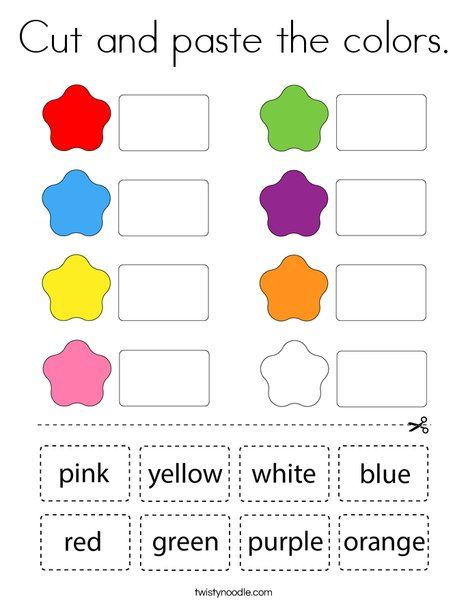 Приложение 4 «Расписание»Понедельник – пятница:1 занятие: 9:00 – 9:452 занятие: 9:55 – 10:403 занятие: 10:50 – 11:35 4 занятие: 11:45 – 12:30 Поверхностная уборка помещения с проветриванием 12:40 – 12:55 5 занятие: 13:00 – 13:456 занятие: 13:55 – 14:407 занятие: 14:50 – 15:358 занятие: 15:45 – 16:30 9 занятие: 16:40 – 17:25 10: занятие: 17:35 – 18:20Уборка помещения 19:00 – 20:00Суббота:1 занятие: 9:55 – 10:402 занятие: 10:50 – 11:35 3 занятие: 11:45 – 12:30 Поверхностная уборка помещения с проветриванием 12:40 – 12:50 4 занятие: 13:00 – 13:455 занятие: 13:55 – 14:406 занятие: 14:50 – 15:357 занятие: 15:45 – 16:30 8 занятие: 16:40 – 17:25 9 занятие: 17:35 – 18:2010 занятие: 18:30-19:15Уборка помещения 19:30 – 20:30 Приложение 5. «График уборки помещений»УТВЕРЖДАЮ:Руководитель РЦ «Логика»__________________________Грибанова М.И.«01» августа 2023 годаГРАФИК УБОРКИ ПОМЕЩЕНИЯРепетиторского центра «Логика»№ п.п.Наименование раздела, темыВсего часовТеорияПрактикаФормы аттестации (контроля)Учимся читать1055ЗачетСчет от 0 до 1.000.000835ЭкзаменМножественное число существительных945ЭкзаменАртикли633ЭкзаменTo be835ЭкзаменThere is/ there are835ЭкзаменHave got/ has got734ЭкзаменCan532ЭкзаменMay 532ЭкзаменMust 532ЭкзаменShould532Экзамен№Раздел программыСодержание занятийКоличество занятий1Учимся читатьЗнакомство с алфавитом.Звуки и буквы.Основы транскрипции.Основные правила чтения.Практическая часть:Работа с карточками, чтение и разучивание новых слов, игры-бродилки, кроссворды, контрольное чтение.102Счет от 0 до 1.000.000Количественные числительные.Счет от 1 до 10.Счет от 10 до 20.Счет десятками до 100.Счет от 1 до 100.Счет сотнями до 1.000.Счет от 1 до 1.000.Цифры до 1.000.000. Порядковые числительные. Порядковые числительные от 1 до 3.От 4 до 10.От 10 до 20.От 1 до 100.От 1 до 1.000.От 1 до 1.000.000Практическая часть:Работа с карточками, кроссворды, решение примеров с записью чисел словами, работа с календарем, самостоятельная работа.83Множественное число существительныхОсновные правила образования мн.ч. сущ.Слова-исключенияСлова по теме «Животные»Практическая часть: задания с карточками, просмотр видео, работа с интерактивными Интернет-ресурсами, устная тренировка в парах, экзамен.94АртиклиНеопределенные артикли Указательные местоименияОпределённый артикль Притяжательные местоименияЛексика: дни недели, месяцы, сезоныУпотребление артиклей с прил.+сущ.Лексика: овощи и фрукты.Практическая часть: устные и письменные упражнения, тренировки, диктанты, работа с доп.листами, итоговая работа.65To beФормы глагола to be в настоящем времениПостроение утвердительных, отрицательных и вопросительных предложений.Общие и специальные вопросы.Лексика: вопросительные слова, профессии.Полезные фразы для общения.Местоимение it.Личные местоимения (повторение).Предлоги места. Лексика: комната.Much or many?Экзамен. Практическая часть: устные и письменные упражнения, тренировки, диктанты, работа с доп.листами, итоговая работа.86There is/ there areКонструкция there is/there areУтвердительные, отрицательные и вопросительные предложения.Some or any?Лексика: город.Little or few?Практическая часть: устные и письменные упражнения, тренировки, диктанты, работа с доп.листами, итоговая работа.87Have got/ has gotКак говорят англичане, а как говорим мы.Разница между have got и has got.Построение утвердительных, отрицательных и вопросительных предложений.Лексика: игрушки.Краткая и полная форма.Специальные вопросы.Практическая часть: устные и письменные упражнения, тренировки, диктанты, работа с доп.листами, итоговая работа.78CanОбщее понятие о модальных глаголах. Глагол Can.Построение утвердительных, отрицательных и вопросительных предложений.Лексика: глаголы.Притяжательный падеж.To be able to как заменитель can.Практическая часть: устные и письменные упражнения, тренировки, диктанты, работа с доп.листами, итоговая работа.59May Общее понятие о модальных глаголах. Глагол May.Построение утвердительных, отрицательных и вопросительных предложений.Лексика: глаголы (продолжение).To be allowed to как заменитель may.Практическая часть: устные и письменные упражнения, тренировки, диктанты, работа с доп.листами, итоговая работа.510Must Общее понятие о модальных глаголах. Глагол Must.Построение утвердительных, отрицательных и вопросительных предложений.Лексика: глаголы (продолжение).have to/ has to как заменители must.Практическая часть: устные и письменные упражнения, тренировки, диктанты, работа с доп.листами, итоговая работа.511ShouldОбщее понятие о модальных глаголах. Глагол Should.Построение утвердительных, отрицательных и вопросительных предложений.Лексика: глаголы (продолжение).Практическая часть: устные и письменные упражнения, тренировки, диктанты, работа с доп.листами, итоговая работа.51 ПолугодиеПериод обученияОсенние каникулыЗимние каникулы2 ПолугодиеПериод обученияВесенние каникулыВсего в год01 сентября- 30 декабря17 недель-31декабря – 8 января 9 января – 31 мая21 недель-38 недельЭтапы образовательного процесса1 группаПн и ср2 группаВт и чт3 группа4 группаНачало учебного года04.09.202305.09.2023Конец учебного года29.05.202430.09.2024Количество учебных недель38 недель38 недельКоличество учебных дней7676Дата начала реализации программы04.09.202305.09.2023Дата окончания реализации программы29.05.202430.09.2024Продолжительность учебного года04.09.2023 – 29.05.202405.09.2023 – 30.05.2024Продолжительность учебного занятия45 минут45 минутВводная диагностика З, У, Н учащихся--Промежуточная диагностика усвоения учащимися программы15-25 декабря15-25 декабряИтоговая аттестация и итоговая диагностика усвоения учащимися программы15-25 мая15-25 маяДополнительные элементы--Открытое занятие--Итоговое занятиеРодительское собрание--Летние каникулы01 июня-31 августа01 июня-31 августа№ п.п.Перечень оборудования, инструментов и материаловКоличество1Ученическая парта (растущая)52Ученический стул (растущий)53Учительский стол14Компьютерный стул15Маркерная доска16Шкаф для верхней одежды17Полка для обуви18Стеллаж открытый с полками39Шкаф для игр110Тумба111МФУ112Ноутбук213Графический планшет114Ламинатор115Проектор116Экран для проектора117Кассовый аппарат118Учебные пособия8019Демонстрационный материал5020Обучающие игры3021Канцелярские принадлежности50№ п.п.Наименование пособия, образовательного ресурсаОбласть примененияОбласть применения1https://wordwall.net/ruИспользуется для дополнительной тренировки новых лексических единиц и грамматических конструкций английского языка.Используется для дополнительной тренировки новых лексических единиц и грамматических конструкций английского языка.2https://esl.com/Используется для дополнительной отработки навыков в области англйиского языка.3Мобильное приложение «Твоя школа»Используется для заучивания новой лексики.4ВидеозаписиИспользуется для наглядной демонстрации применения английского языка, а также для тренировки восприятия английской речи на слух.5Настольные обучающие игрыИспользуются для разнообразия учебной деятельности с целью закрепить пройденный материал.6Рабочие листы (авторская разработка)Используется каждым обучающимся. Данные листы составлены согласно программе обучения и служат индивидуальным планом урока.8Книга для чтения. Почитай!/READ UP! Учебное пособие. Английский язык | Ларионова Ирина Владимировна, Крайнева Ирина ВладимировнаИспользуется для отработки навыка чтения, перевода и пополнения словарного запаса.9Anna Taylor / Анна Тейлор. Комплект. Простые рассказы. Книги для чтения. Ч. 1, Ч. 2, Ч. 3, Ч. 4. Английский язык (4 книги)Используется для отработки навыка чтения, перевода и пополнения словарного запаса.10Учебник Просвещение Spotlight. Быкова Н.И. Английский язык. 2-5 класс. 2021Используется для выполнения выборочных упражнений, чтения текстов, выполнения аудирования.11Rainbow English Английский язык. 2-5 класс. В двух частях. Часть 1, 2. УчебникИспользуется для выполнения выборочных упражнений, чтения текстов, выполнения аудирования.Грамматическая единицаРезультат экзаменаПериод прохожденияУчимся читатьСчет от 0 до 1.000.000Множественное число существительныхАртиклиTo beThere is/ there areHave got/ has gotCanMayMustShould№ВИД УБОРКИМЕСТО ПРОВЕДЕНИЯПЕРИОДИНОСТЬ1Влажная уборка.Учебный класс и оборудование.Ежедневно после занятий в 12:40.2Влажная уборка с применением моющих средств.Учебный класс.Каждый вечер после занятий.3Генеральная уборка с применением моющих и дезинфицирующих средств.Учебный класс и оборудование.Ежемесячно, в последнее воскресенье месяца.4Мытье окон.Учебный класс.Два раза в год (август, апрель).